KA3 - Support for Policy Reform – Initiatives for Policy Innovation
Social Inclusion through Education, Training and Youth 
Call for proposals EACEA/34/2019
Final Report Template
II - Declaration on Honour by the BeneficiaryI, the undersigned, hereby declare that the information contained in this Report is accurate and in accordance with the facts. In particular, I certify that the Financial Statement, provided as an Excel spread sheet (Financial reporting Table) with this report, properly reflects the financial transactions made for the project in accordance with the provisions of the Agreement and its Annexes signed with the Education, Audiovisual and Culture Executive Agency and that full supporting documentation to justify the costs and revenues is available for checks and audits. This information has been checked and approved by the partners involved in the activities set out in this report. I herewith request payment of the outstanding balance for the project, in accordance with the terms of the Grant Agreement, article 1.4.1, which is EUR XXX.XXXThe beneficiary allows the European Commission and the Education, Audiovisual and Culture Executive Agency to make available and use all data provided in this report for the purposes of managing and evaluating the Erasmus+ Programme. All personal data collected for the purpose of this project shall be processed in accordance with Regulation (EC) No 45/2001 of the European Parliament and of the Council on the protection of individuals with regard to the processing of personal data by the Community institutions and bodies.Data subjects may on written request, gain access to their personal data. They should address any questions regarding the processing of their personal data to the Education, Audiovisual and Culture Executive Agency. Data subjects may lodge a complaint against the processing of their personal data with the European Data Protection Supervisor at any time.Signed in:      	On    /    /      Signature of the beneficiary's legal representative	    Stamp of the organisationName and function in capital letters      III - Information Related to the Implemented ActivitiesPlease provide an overview on implementation of the project, by following the instructions below. III.1 Project's summary and update Please provide a succinct summary of the implemented project. Outline the main activities carried out and explain to what extent the results achieved are contributing to the aims of the project and the objectives of the call - EACEA/34/2019. (Do not copy the description of the application into this section).This section will be published on theErasmus+ Project Results Platform  (http://ec.europa.eu/programmes/erasmus-plus/projects/). Please take into account that the text box is limited to 2000 characters (spaces included). Please be informed that  it is  obligatory to up-load all project results & outcomes into the portal now. Please consult the information on how to use the portal: http://ec.europa.eu/programmes/erasmus-plus/projects/eplus-help/.III.1.1 Good Practice(s) and their upscalingPlease describe/define the good practice(s) which is/are being upscaled through your project. If the good practice(s) is/are recorded on the Internet please provide the links; see table list IV.1 below. Please also provide links to information about the good practice(s), such as impact evaluation reports, press or media coverage, publications or videos.III.2.1 Relevance Please explain concretely how the activities performed have led to outputs which are pertinent to the general and specific objectives of the Call (reference: EACEA/34/2019) . Please also describe the good practices chosen, and explain how they have been implemented/up-scaled/disseminated. Are there any synergies with other actions/sectors which have had a positive impact on the project?  III.2.2 Project Design and Implementation Please describe schematically and chronologically the main implementation phases of the project, highlighting the key deliverables/outputs/results achieved. Explain how the different activities have addressed the specific target groups and involved them. Outline any difficulties in reaching or engaging these groups in the project. Has there been any deviation from the needs analysis? Please explain the relevance of the project in relation to the target group(s). Please describe how the project activities were implemented at the grass roots level, in particular in disadvantaged areas and/or institutions. Please comment on any change (adaptation of the methodology, good practices selection, roles and responsibilities, monitoring and reporting, evaluation plans) which occurred in comparison with the original work plan and describe measures taken to address these changes. Please outline the challenges encountered and the solutions applied. Describe how the key stakeholders have been involved and contribute to the exploitation of the project results. III.2.3 Partnership and Cooperation ArrangementsHave all project partners carried out the planned activities? Have there been any changes in the partnership and if yes how did these changes affect the project and its outcomes? Have there been any difficulties within the partnership and if yes how were they resolved? Please outline the main cooperation arrangements of the partnership, highlighting good practice.Please explain (by means of pertinent examples) how day-to-day project activities have been managed; indicate what kind of administrative or other support you provided to the partners and which support you received from the partners. If you encountered difficulties related to the management of the project, please describe the difficulties and how they have been resolved. Please explain what monitoring activities (including risk identification and risk mitigation) within the quality assurance plan have been carried out during the reporting period in order to assess whether the project proceeds according to the work plan and include measurable quality indicators (See section IV about the indicators and link your answer with those indicators). Please describe the strategy applied for internal and external evaluation of project results. Please describe the evaluation methodology implemented by the project, with a specific reference to how the outcomes will feed into your policy recommendations.How has each partner analysed and defined the needs of their target group(s)? Have those needs changed since the beginning of the project and if yes how did the project manage these changes? Have all partners successfully involved the target groups as foreseen and are measurable results of this available? Have there been any predicted or unpredicted difficulties in reaching the set number of participants?III.2.4 Products, Outputs and ResultsPlease describe which of the products/outputs/deliverables have been realised (see table III.2). What has the impact been, for example on target group(s), institution(s); locally, regionally, nationally, at EU-level? Have the outputs supported the project in achieving the main objectives? Please describe the awareness-raising, dissemination and communication strategy carried out, which ensures the achievement of results. Please describe how it links into your upscaling approach at the levels chosen (e.g. institutional, local, regional, national, EU). Please explain how the dissemination and upscaling have the potential to generate impact at system and/or policy level.  What are the formulated policy recommendations? Is there any visible impact following the project's recommendation(s)? Please indicate any change which occurred in comparison with the original plans for dissemination and the activities you carried out to disseminate the project results.  III.2.5 Challenges and key messages Please describe any challenges experienced during the project and the measures taken to address them. Please provide any relevant information you think might be useful for the assessment of your project's implementation but also particular key messages coming out of the project (i.e. success in bridging analysis, practice and policy, indications about the ? results related to the up-scaling of the good practices, external factors of influence, re-direction of initial activities to better suit the target group's needs, recognition of the project innovative approach, mainstreaming efforts made, etc.).III.2.6 Financial managementPlease comment on the cost-effectiveness of the implementation of your work plan so far, summarising it for each budgetary heading of direct costs. Please describe how the proof of cost has been managed between the partners and outline the consistency of the application with the real costs. If there are any deviations please explain. Describe how the financial management arrangements were organised. Please argue how the project guaranteed good value for money.Note: The financial reporting tableThe financial cost reporting for your project must be carried out using the Excel template that has been provided by the Agency for that purpose. The template is identical to the one you used for you application.The template can be found on the Agency's Beneficiary Space, under the tab Reporting: https://www.eacea.ec.europa.eu/grants/2014-2020/erasmus/social-inclusion-and-common-values-contribution-field-education-and_en   (the Call reference is: EACEA/34/2019).IVI.1 - List of Products/Outputs/Deliverables Project web presence & online working space(s)/platform(s). Please provide the login and password for the confidential part of the project website (and if applicable other platforms or communities).  Please also provide links to web pages which showcase project results (online courses, learning materials, online newsletters, etc.) You are encouraged to include links to partner organisations or public sites if they showcase important/relevant information on your project. Please note that your deliverables (available online) should be arranged by deliverable number and/or work package number (e.g. WP4 Stakeholder Group, Del. 4.2 Policy Recommendation Report) in a structured way and have to be uploaded into the Erasmus+ Project Results Portal. Finally include instances of presence (or key mentions) of your project in Social Media (Facebook, LinkedIn, Instagram; Twitter, etc.).Add rows as required.IV.2 Project outputs Please list the outputs and results related to the project objectives, its aims, the best practise(s) and your policy recommendations. Please provide a list of all deliverables as foreseen in your application. Please note that your deliverables (available online) should be arranged by deliverable number and/or work package number (e.g. WP4 Stakeholder Group, Del. 4.2 Policy Recommendation Report) in a structured way and have to be uploaded into the Erasmus+ Project Results Portal.Add rows as required.IV.3 Project Management Provide a list of the key deliverables related to the project operational and financial management. (For example: partnership agreements, project handbook(s), quality control procedure, manuals for IT tools, evaluation methods or data collection, internal trainings). Full access to all management deliverables has to be granted through access to your online working platform as specified in Table III.1 above.Add rows as required.IV.4 – Statistical Data and Indicators This section aims to gather statistical data and indicators for the period covered by this Report:1 Target groupsPlease comment on or refer to the strategy of the partnership (and the one of each partner if there are contextual differences) to involve participants. How many people were intended to be involved, how many got involved, how were these people reached? You should list all major activities that involved the target groups (e.g.: trainings, field trials, good practise implementation, conferences and other dissemination events). 2 Logical FrameworkFor the logical framework please refer to your application and up-date the matrix of the report where necessary.  We are interested to learn how you use the matrix and to what effect. Please comment under section III.2.5 Challenges and key messages above.Please note:Should items be missing which are relevant for your project your are free to add rows in the table. For items which are not relevant for your project you can delete rows. Columns, however, cannot be deleted to guarantee coherency of reported data across all projects.  With the exception of the comments sections, all columns are mandatory. You can use abbreviations but they should be explained so that anyone can understand what they refer to. For country denomination you can use the official ISO-country codes.European Union (EU) European Free Trade Association (EFTA) Note: Full details on the ISO codes are available under the EuroStat Glossary for Country Codes.This table can be filled-in for all partners or it can be duplicated for each partner. Please add or remove any information which is relevant or irrelevant for your project.  Please provide an up-dated version of your matrix.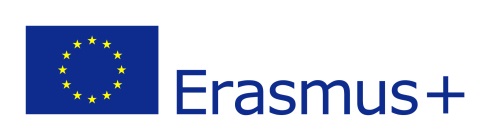 Please note: The Agency is using e-Reporting system via the Funding and Tender Opportunities portal so you have to use the eForm that has to be submitted online.We advise you to read the This Final Report Template together with the Financial Reporting Tool and the Declaration on Honour have to be attached to the eForm.Project number:XXXXXX-EPP-1-2020-1-XX-EPPKA3-IPI-SOC-INNote that for this text box a limitation of 2000 characters (including spaces) applies. Possible elements to address are: Project Objectives (general & specific)Project Good Practice(s)Upscaling strategy & implementation thereof Project approach/methodology/evaluationProject outputs/ outcomesPartnership/target group/stakeholders Activities and plans contributing to EU policies www – web linkLoginPasswordComment/Description
(key words suffice)Work package & Deliverable Nr.(as in your application)Type of OutputDelivery 
month% Achieved (at the end of the reporting period)Number of issues/items disseminated Electronic, Paper, Online or Event(E, P, O, EV)Language versions (Use the language ISO codes)Available to public - how?CommentWork package & Deliverable Nr.(as in your application)Type of OutputDelivery 
month% Achieved (at the end of the reporting period)For which partner(s) Electronic, Paper, Online or Event(E, P, O, EV)Language versions (Use the language ISO codes)Available to your partners - how?CommentBelgium(BE)Greece(EL) Lithuania(LT)Portugal(PT)Bulgaria(BG)Spain(ES) Luxembourg(LU)Romania(RO)Czech Republic(CZ)France(FR) Hungary(HU)Slovenia(SI)Denmark(DK)Croatia(HR) Malta(MT)Slovakia(SK)Germany(DE)Italy(IT) Netherlands(NL)Finland(FI)Estonia(EE)Cyprus(CY) Austria(AT)Sweden(SE)Ireland(IE)Latvia(LV) Poland(PL)United Kingdom(UK)Iceland(IS)Norway(NO)Liechtenstein(LI)Switzerland(CH)1.	Target groups1.	Target groups1.	Target groups1.	Target groups1.	Target groups1.	Target groups1.	Target groups1.	Target groups1.	Target groups
Target groupWork package n°. as in your applicationType of activity as named & identified in your application№ of people targeted (at application stage)№ of people reached by activity№ of people involved in the activitiesCounty/ies of the activities/eventsUse ISO-Country-Codes
Comments
CommentsRefugeesMigrantsChildrenSchool studentsHE studentsVET learnersAdult learnersDisadvantaged learnersVolunteersOther learners: (please specify)Teachers / educators - sector: (please specify)Educational institutions - sector: (please specify)NGO'sPrivate companiesLocal /regional/ national/ European authorities (please select as appropriate)Other stakeholders: (please specify)TOTAL NUMBER2.	Logical Framework2.	Logical Framework2.	Logical Framework2.	Logical Framework2.	Logical FrameworkIntervention logic/project summaryObjectively verifiable indicators of achievementHow indicators will be measuredAssumptions & risksProject's general  objective(s)(GO)What is the general objective the project aims to achieve?"Title of the GO"  What are the key indicators related to the general objective including Quantity, Quality, Time?GO.  "Indicator 1" What are the sources of information on these indicators?Project's specific objective (SO)What is (are) the specific objective(s) the projects intends to achieve?SO1 – "Title of the specific objective"What are the quantitative and qualitative indicators showing whether and to what extent the project's specific objectives are achieved? SO1.  "Indicator 1"  SO1.  "Indicator 2" What are the sources of information that exist or can be collected? What are the methods required to get this information? Which factors and conditions outside the partners' responsibility are necessary to achieve that objective? (external conditions) Which risks should be taken into consideration? Results (R)  What are the outputs (tangible) and outcomes (intangible) contributing to the specific objectives(s)?R1 – "Title of result 1"  R2 – "Title of result 2"  What are the indicators to measure whether and to what extent the project achieves the envisaged results and effects? R1 "Indicator 1"R1 "Indicator 2"What are the sources of information for these indicators? Indicator 1.1: source 1Indicator 1.2: source 1What external conditions must be met to obtain the expected results on schedule?Activities(A) What are the key activities (grouped in Work Packages) that lead to achieving the expected results? Group the activities by result and number them as follows:A1.1 – "Title of activity 1" (R1)A1.2  – Title of activity 2" (R1)What inputs are required to implement these activities?What preconditions must be met before the action starts? What conditions outside the partner’s direct control have to be met for the implementation of the planned activities?